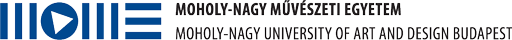 DESIGNI STUDIO 5. - BA3ER-ARCH-BA_501Tutors:	Csaba Kovács ( 00 36 20 979 02 74, kovacs.csaba@mome.hu )	Gergely Barcza ( 00 36 30 302 9789, barczagergely@gmail.com)The final year of the BA studies is about investigation, experimentation and responsible decision making. Through intensive studio work students are encouraged to explore new working methods, develop their individual language and integrate the knowledge of different subject areas such as structures, environmental design or computer studies.Theme and location:This september the first semester of the BA third year studies, the course invites you to create innovative answers to a modern creative camp or colony, support creative facilities, working, lodging and even memorial needs in a remote western hungarian rural environment. Based on collective or personal investigation and existing inspirational referencies the given plot gives us a perfect opportunity to design such a mixed-use building.The birthplace of the well-known hungarian poet László Nagy at Iszkáz functions as a memorial and museum handled by the local authorities and a foundation dedicated to take care of the poet’s cultural heritage. The design task is to develop the existing infrastructure and building to be able to host workshops, summer creative camps of different art fields or literature, lectures or conferences, establish a sustaninable educational, ivestigational, pedagogical, cultural or even a meditativ center which generates creative interpretations of the cultural heritage of László Nagy and which serves also as a touristic attraction.